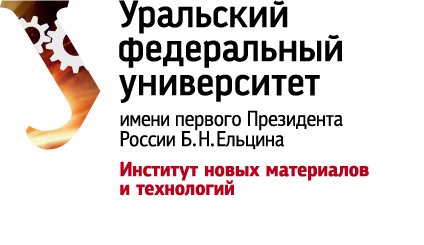 III Международная научно-практическая  конференция молодых ученых «Роль технического регулирования и стандартизации в эпоху цифровой экономики»25 ноября 2021 г.г. ЕкатеринбургУважаемые коллеги!Приглашаем к участию в научно-практической конференции молодых специалистов, аспирантов, соискателей, магистрантов и студентов. На конференции предлагается рассмотреть и обсудить вопросы влияния технического регулирования и  стандартизации на все элементы производственных процессов, на безопасность и качество товаров и услуг. Конференция посвящена актуальным вопросам развития системы технического регулирования  и стандартизации в современных условиях перехода Российской Федерации к цифровой экономике.Конференция проводится для обобщения результатов научных исследований и обмена практическим опытом.По итогам конференции планируется издание сборника статей, индексируемого в РИНЦ.Участие в конференции бесплатное.СЕКЦИИ КОНФЕРЕНЦИИ1.  Техническое регулирование и обеспечение безопасности2.  Стандартизация: значение и перспективы развития3. Качество и конкурентоспособность товаров и услуг в современном обществе4.  Метрологическое обеспечение деятельности предприятийОСНОВНЫЕ ДАТЫНачало регистрации и приема статей – 30 сентября 2021 г.Окончание приема статей – 15 ноября 2021 г.Проведение конференции – 25 ноября  2021 г.Язык конференции: русский, английский    Форма участия: очная, дистанционная, заочная.Место проведения конференции:Уральский федеральный университет имени Первого Президента России Б.Н.Ельцина, Россия, г. Екатеринбург, пр. Ленина 66Заявку на участие в конференции необходимо заполнить по ссылке https://docs.google.com/forms/d/e/1FAIpQLSfuSNFMlV0HIn7DUiaR2mWGlNyPtK7IkzpclYMuIC1zyqjZ2g/viewform?usp=sf_link После 10 октября заработает сайт конференции https://youthscience.urfu.ru/ru/konferencii/rtricvetse/Текст публикаций, оформленных в соответствии с требованиями указанными ниже, и справку, подтверждающую уникальность статьи по системе http://www.antiplagiat.ru  направлять по электронному адресу n.k.kazantceva@urfu.ruПо вопросам, связанным с организацией и проведением конференции, обращаться: по электронному адресу n.k.kazantceva@urfu.ru или по телефону +7(343) 3740885Требования к оформлению публикацииОбъем статьи от 4 до 10 страниц Язык – русский. английскийФормат основного текста – doc или docxШрифт – Times New RomanРазмер шрифта – 12 пунктовМежстрочный интервал – 1,5Поля – 20 ммФормат текста таблицы, формулы – doc, rtf, docx, txt, xlsФормат графических объектов (схема, диаграмма и т.п.) – doc, ai, epsФормат графических иллюстраций – bitmap с разрешением не менее 600 dpi.Формат картинок и фотографий – tif, jpeg, pdf (RGB, CMYK) с разрешением 250–300 dpi.Ссылки в тексте на графические объекты даются в круглых скобках, например: (рис. 1).Термины на иностранном языке должны сопровождаться переводом на русский язык, сокращения должны быть расшифрованы.Отсылки к списку в основном тексте даются в квадратных скобках [...].Внимание! Источники в списке использованной литературы приводятся на языке оригинала. Список отсылок на источники дается в порядке упоминания в тексте. Ссылка на источники (библиографическое описание) оформляется в соответствии с ГОСТ 7.1 – 2003.Оригинальность/уникальность статьи  по системе  http://www.antiplagiat.ru  должна быть не менее 75%.К статье прилагается перевод на английский язык наименования статьи, имени и фамилии автора (-ов), аннотации и ключевых слов.С уважением и наилучшими пожеланиями всем участникамПредседатель организационного комитета конференции,канд. техн наук, доц., доцент кафедры «Метрология, стандартизация и сертификация», руководитель магистерской образовательной программы «Управление качеством в условиях цифровой экономики»Казанцева Надежда Константиновна